BTEC Assignment Brief QualificationQualificationPearson BTEC Level 3 National Diploma in Engineering Pearson BTEC Level 3 National Extended Diploma in Engineering Unit number and titleUnit number and title19: Electronic Devices and CircuitsLearning aim(s) (For NQF only)Learning aim(s) (For NQF only)B:  Assignment titleAssignment titleDigital electronic devices and circuitsAssessorAssessorIssue dateIssue dateHand in deadline   Hand in deadline   Vocational Scenario or ContextVocational Scenario or ContextYou are working as a Junior Technician in a local company that specialises in repairing domestic electronic equipment.As part of your new role the owner has been providing you with opportunities to develop your skills and knowledge of electronic devices and circuits. They would now like you demonstrate that you can use a range of test equipment and software to investigate commonly used digital electronic devices and the type of circuits in which they are used. They have asked you keep accurate records of everything you do so that you can refer to them later as you build up your skills and knowledge base.Task 1Task 1You have been asked to carry out a range of theoretical and practical investigations and evaluations into digital devices and circuits.To do this:Your tutor will provide you with information about two types of circuit that you need to investigate:One combinational logic circuit; and Two sequential logic circuitsYou will also need to provide evidence that you have consistently worked safely in accordance with relevant risk assessments.You need to produce a report that includes information about the operation of a range of circuits, including comparisons between theoretical values, simulated values, and those measured practically. You will investigate the following: a) a combinational logic circuit; b) a 3-bit shift register circuit; and c) a 3-bit asynchronous (ripple) counter circuit. To do this you will need to work systematically, following the guide below:Combinational logic circuitA chemical process is controlled by a logic circuit. The circuit uses three sensors A, B and C, which switch an alarm, Q = 1, when certain conditions are reached.You should:Draw the truth table for the logic circuit if the conditions for the alarm Q=1 are:Flow rate < 5 litre/second and Temperature ≥ 30oCOrFlow rate ≥ 5 litre/second and Temperature ≥ 30oC and Pressure < 1 atmosphereUse this information to write a Boolean expression for the truth table using AND, OR and NOT gates.You then need to:Construct a schematic diagram and simulate the operation of the logic circuit using standard logic gates.Minimise the logic circuit using a Karnaugh Map, and then construct a schematic diagram, and simulate the operation of the minimised logic circuit, using standard logic gates.Use De Morgan’s Theorems to convert the minimized circuit to use only NAND gates.Build a prototype of your final circuit and verify that it meets the conditions in the truth table, and then compare the results from theory, simulation and measurement.3-bit shift registerYou should:Identify the pin out of a 74HC74 dual D-type flip-flop with positive edge trigger [or specify an equivalent that you have available]Construct the schematic circuit of a 3-bit shift register using D-type flip-flops in your ECAD package. The 74HC74 in the schematic has Set and Reset pins held high (logic 1) to allow changes at the D pin to clock through to the output Q. [or give equivalent detail for D-type available.]Use the schematic to simulate the behavior of the circuit by setting data values at the D1 input and clocking them through.Build a prototype of the circuit and demonstrate that it works as expected, and then compare the results from theory, simulation and measurementsWhat practical improvements would you make to the circuit?The circuit above shifts data from left to right. Draw a schematic diagram to show how logic gates can be used to enable the data to be shifted from right to left.Simulate the circuit designed in (iv) to demonstrate how the circuit can shift data from left to right or right to left.3-bit asynchronous (ripple) counterYou should:Identify the pin out of a 4027B dual JK flip-flop with positive edge trigger [or specify an equivalent that you have available]Construct the schematic circuit of a 3-bit asynchronous counter using JK flip-flops in your ECAD package. The 4027B in the schematic has Set and Reset pins held low (logic 0) to allow changes to clock through to the output Q. [or give equivalent detail for JK available.]Use the schematic to simulate the behavior of the circuit by using S1 as a manual clock.Build a prototype circuit and verify that it works as expected, and then compare the results from theory, simulation and measurements.What practical improvements would you make to the circuit?Draw a schematic diagram to show how logic gates can be added to the up-counter in the diagram to convert it into an up/down counter.Simulate the circuit designed in (iv) to demonstrate how the circuit can be used as an up or down counter. Checklist of evidence required Checklist of evidence required An informal report organised into two separate sections, for the combinational logic circuit, and the two sequential circuits. The report should contain circuit diagrams, photographs, tables of results, sketches, screen shots, calculations and an evaluation of the physical and simulated circuits, supported by observation records and/or witness statementsCriteria covered by this task:Criteria covered by this task:Criteria covered by this task:Unit/Criteria referenceTo achieve the criteria you must show that you are able to:To achieve the criteria you must show that you are able to:19/ B.D2Evaluate the operation of at least one combinational logic circuit minimising the gates and two sequential bidirectional logic circuits, comparing the results from safely and accurately conducted simulations and test.Evaluate the operation of at least one combinational logic circuit minimising the gates and two sequential bidirectional logic circuits, comparing the results from safely and accurately conducted simulations and test.19/ B.M4Simulate, using accurately captured schematics, the correct operation of at least one combinational logic circuit minimising the gates and at least two sequential bidirectional logic circuits.Simulate, using accurately captured schematics, the correct operation of at least one combinational logic circuit minimising the gates and at least two sequential bidirectional logic circuits.19/ B.M5Build at least one combinational logic circuit minimising the gates and at least two sequential bidirectional logic circuits and test the characteristics of each one accurately. Build at least one combinational logic circuit minimising the gates and at least two sequential bidirectional logic circuits and test the characteristics of each one accurately. 19/ B.M6Analyse, using the simulation and test results, the operation of at least three logic circuits.Analyse, using the simulation and test results, the operation of at least three logic circuits.19/ B.P4Simulate, using captured schematics, the correct operation of at least one combinational logic circuit and two sequential logic circuits. Simulate, using captured schematics, the correct operation of at least one combinational logic circuit and two sequential logic circuits. 19/ B.P5Build at least one combinational logic circuit and two sequential logic circuits safely and test the characteristics of each one.Build at least one combinational logic circuit and two sequential logic circuits safely and test the characteristics of each one.19/ B.P6Explain, using the simulation and test results, the operation of at least three logic circuits. Explain, using the simulation and test results, the operation of at least three logic circuits. Sources of information to support you with this AssignmentSources of information to support you with this AssignmentBooksElectronic devices; Floyd T L; Pearson (2007); ISBN-13: 978-0136155812Digital fundamentals; Floyd T L; Pearson (2015); ISBN-13: 978-1292075983Electronics; Sparkes JJ et al; Nelson Thornes Ltd (2003); ISBN 0 7487 7036 4Websiteshttp://www.electronics-tutorials.ws/https://www.allaboutcircuits.com/textbook/digital/chpt-11/synchronous-counters/https://www.ee.usyd.edu.au/tutorials/digital_tutorial/part2/register06.htmlOther assessment materials attached to this Assignment BriefOther assessment materials attached to this Assignment BriefInformation, including circuit schematics, for two types of circuit that you need to investigate:One combinational logic circuit; and Two sequential logic circuits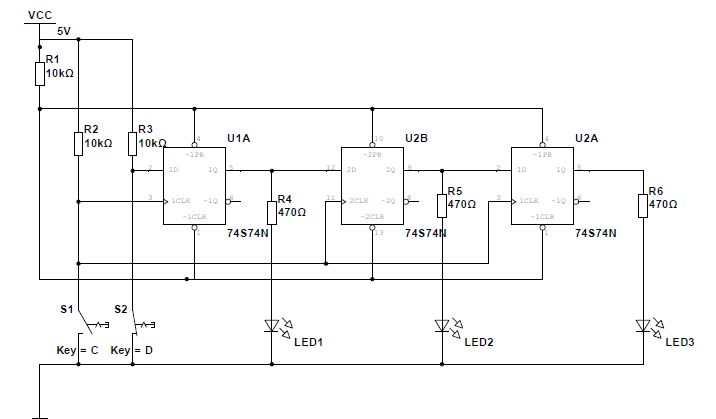 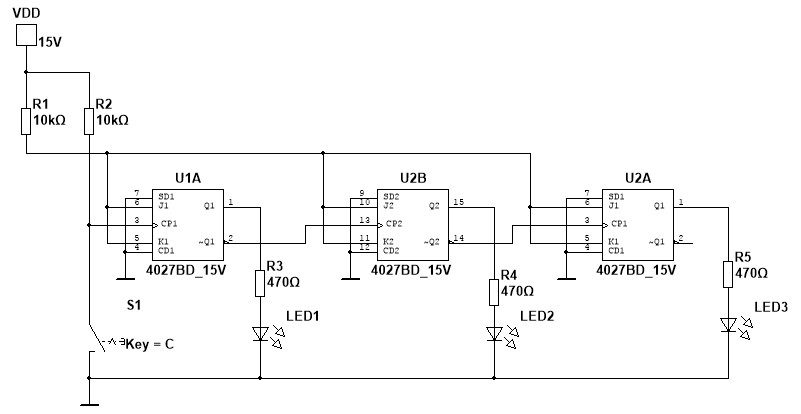 